            Муниципальное общеобразовательное учреждение                         СОШ №75 г. ЧерноголовкаМеждународный конкурс исследовательских работ школьников Research start 2018/2019Номинация: «Исследовательская работа: социология»Тема работы: «Познать себя».Выполнила:    Языкова Дарья Михайловнаучащаяся 9 «А» класса, МОУ СОШ № 75, г. ЧерноголовкаРуководитель  Вакина Светлана.Андреевнаучитель истории и обществознания МОУ СОШ № 75                                   Черноголовка                                           2018Содержание Введение ______________________________________________3 стр.Основное содержание____________________________________4 -12стр.  1.История  2. Я  3. Дата рождения  4. Имя  5.Цвет глаз  6.Графология  7.Взгляд на себя  8.ОценкаЗаключение_____________________________________________12стр.Литература_____________________________________________13 стр.Приложения____________________________________________14-18стр.ВведениеПосеешь поступок – пожнешь привычку, посеешь привычку – пожнешь характер, посеешь характер –  пожнешь судьбу. Китайская пословицаХарактер (греч. — примета, отличительное свойство, отличительная черта, черта, знак или печать) — это свойства человека, которые проявляются в его отношении к людям, к себе, к вещам.Ты очень часто слышишь от взрослых такие слова: «Ты сам кузнец своей судьбы. И каким ты хочешь быть, зависит от тебя самого».Каждый родившийся человек – это индивид, он неповторим и уникален.Индивид является личностью, но человек личностью не рождается, а становиться в процессе социализации и индивидуализации. В человеке на генетическом уровне, помимо программы «Изучение всего, что вокруг меня», заложена, также, и другая программа действий – «Изучение самого себя».Интерес к данной теме обусловлен тем, что жизнь нас забрасывает в различные ситуации, и чтобы найти правильный выход из той или иной проблемы – значит проявить свой характер. Это исследование, «Познать себя», поможет мне раскрыть те качества характера, которые заложены у меня в момент рождения.Актуальность данного исследования в том, что характер - это каркас личности, и познать себя - значит улучшить свой внутренний стержень. Цель исследования: определить качества своего характера через различные исследования.Задачи:1. Изучить и провести анализ различных материалов и работ по проблеме;2. Узнать историю изучения характера;3. Понять, какие методы изучения мне помогут познать себя;4. Провести исследования;5. Сделать вывод.Объект исследования: характер.Гипотеза: знания о моем характере помогут мне в становлении личности и достижении своих целей.Методы исследования: анализ, сравнения, вычисления, опрос, анализ опроса.Основная частьИсторияУченые еще в глубокой древности стали задумываться, почему на одно и тоже событие люди реагируют по-разному, чем один человек отличается от другого, и от чего это зависит. Связывали это с небесными телами, которые оказывали влияние на жизнь и события человека.Древнегреческие философы Платон и Аристотель предлагали, что характер человека зависит от его схожести с тем или иным животным (если человек имел толстый бычий нос, то считалось, что он ленивый, форма львиного носа означала важность лица, тонкие и редкие волосы, как у зайца, показывали трусость и т.п.) [1]Швейцарский писатель Лафатер считал, что характер нужно изучать по строению головы (интеллектуальная жизнь выражена в строении черепа и лба, моральная — в строении лицевых мышц, в очертании носа и щек, животные черты отражают линии рта и подбородка). [1]Сейчас изучением характера занимается наука - характерология.С помощью характерологии можно понять внутренние мотивации людей, для этого используются различные психологические научные методы, и эти методы могут применять специалисты в этой области.Из это следует, что существует два подхода изучения характера:Статический (характер определяется, как неизменный набор основных черт).Эмпирический (изменяющийся характер под влиянием внешних факторов).Существует очень много методов изучения характера, но в силу своего возраста, я выбрала те методы, которые более объективно помогут мне в познании себя.Я предполагаю, для изучения моего характера мне подойдет статический подход.Глава IПервое исследованиеЯ -  Языкова Дарья Михайловна.Через интернет, с помощью специальной программы, я узнала: Из этого анализа следует, что в 2003 году родился один ребенок с такой фамилией и это я. Происхождение фамилии Языкова.От Енгулая Языка из Золотой Орды. Время выхода, очевидно, следует отнести к рубежу XIV - ХV вв., так как в XV веке Языковы, как российские дворяне, уже хорошо известны (Веселовский 1974, с. 380). В ХVI - XVII вв. из среды Языковых выделялись дьяки, толмачи, послы в Крым, стрельцы, в том числе и жители Казани, например, Языков Карп, Языков Рюма и др. [2]Позднее были размещены в Казанской и Симбирской губерниях, в том числе и известный поэт, друг Пушкина Николай Михайлович Языков (1803 - 1847 гг.). [3] Из всего этого понятно, что моя фамилия относится к числу старейших прозваний и отражает в себе древние верования и традиции именования людей.Глава IIВторое исследованиеПо дате рождения: 04.09.2003Наиболее древней попыткой понять статический характер человека является изучение по дате рождения.В течение очень многих веков астрологи и древние мудрецы искали закономерности в построении звездного неба, искали объяснение того незыблемого порядка, который существовал тогда и существует до сих пор. Давно замечено, что дата рождения человека влияет не только на характер, но во многом определяет и судьбу. [4]4 сентября – знак зодиака – Дева.Основной их характеристикой является ум и пессимизм. Эти люди обычно делают блестящую академическую карьеру. У них хорошая наблюдательность и восприимчивость к учебе. Делают любую работу методично, без метаний. Они не вспыльчивы, редко ссорятся. 
Им необходимо любой ценой преодолеть чувство неполноценности, от которого они сами страдают (упуская возможности, обвиняют мир в несправедливости). Чаще всего причина неудач в них самих. Им нужно поверить в себя, в свой ум и способности.[5] 
Следует отметить соотнесение знаков зодиака с разными стихиями. Существует четыре основные стихии:Земля – Козерог, Телец, ДеваОгонь — Лев, Овен, СтрелецВода – Рыбы, Рак, СкорпионВоздух – Весы, Водолей, БлизнецыЗемные знаки – эти люди ценят стабильность и сами отличаются стабильностью, им свойственно практичное отношение к действительности, умение глубокого анализа, они умеют преодолевать трудности и достигать собственной цели, обладают уверенностью и крепко стоят на земле.По времени рождения – 1:50 (00:00 – 02:00          Покровитель - Меркурий)Символизирует стремление к наукам, контактам, рассуждению, логическому мышлению, умение выражать собственное мнение, правильно формулировать мысли, открытость перед новым, желание вечного развития и обучения. И быть не просто учеником и тем более второгодником, а отличником. Для него саморазвитие превыше всего. Такие люди отличные руководители, но не сидящие на месте, а постоянно живущие в разъездах: на симпозиумах, выставках, презентациях, семинарах и тренингах. Они легко обучаются сами и делятся с окружающими знаниями. [6]По дню рождения – четвергРожденные в четверг пожизненно опекаются Юпитером, отцом богов, управляющим миром. Люди четверга, достигнув зрелости, становятся правителями, во всяком случае, хорошими организаторами. Они добиваются успехов в политике, религии, сфере управления, менеджменте. К ним, как правило, тянутся те, кто ощущает потребность в покровительстве. Многие из людей, рожденных в четверг, бывают наделены даром предвидения, то есть могут предугадывать будущее. [6]Проанализировав гороскоп, я поняла:Сильные стороны характера: трудолюбие, интеллект, порядок, надежность, открытая личность.Слабые стороны характера: повышенная критичность к себе и другим, мелочность, занудство, брезгливость, нерешительность.Глава IIIТретье исследованиеПо имени: Антропонимика - наука о личных именах.Ученые и философы с древности и до наших дней пытаются разгадать загадку, почему имя имеет серьезное влияние на характер и судьбу не только человека, но и города, и даже государства. 
Еще в древности, до рождения ребенка, имя держали в секрете. А в Турции давали два имени: настоящее и обманное. Я приготовила презентацию «Имена наших мам» и провела опрос среди учеников нашего класса.  Ребят очень заинтересовала эта тема. Они бурно обсуждали соответствие значение имени и характер мам и были удивлены, что по имени можно узнать о человеке.В опросе участвовали:Имя родители подбирали мне так, чтобы оно было созвучно и с отчеством, и с фамилией. Происхождение имени Дарья:1. Имя произошло от персидского мужского имени Дарий и означает «победительница»2. Имя имеет исконно славянское происхождение и означает «дарованная Богом».Первый - по значению и времени года:Основное значение имени Дарья — огненный характер, темпераментность и задор. Полностью отдается делу и моментально реагирует на любые перемены. Девушка не оглядывается назад, живет настоящим и строит планы на будущее. Склонна вычеркивать из жизни все плохое, мешающее, неудавшееся. Осенняя Дарья обладает властностью, у нее ярко выражено чувство лидерства, поэтому из нее получится отличный школьный староста или бригадир на ответственной работе. При этом она очень ответственна и не стремится к власти над всеми, напротив, помогает своим соратникам советом или делом. [7]Второй - по нумерации:Пифагор полагал, что имя оказывает на судьбу человека сильное влияние, и был первым человеком, который начал сопоставлять буквы с определенными числами.Согласно приведенной таблице узнаем число, соответствующее имени ДАРЬЯ. (приложение № 1)Дарья – 5+1+9+3+6= 24.В сумме получается 24, приводим к однозначному числу 2+4=6. Значит, моему имени соответствует число 6.6 (шестерка) – число имени, которое раскрывает своего обладателя как сильную и неординарную личность, ненавидящую лицемерие и двойные стандарты. Эти люди – самые надежные друзья, на которых можно положиться в любую минуту. Они легко находят выход даже из самых сложных ситуаций и всегда готовы протянуть руку помощи. Для них характерна некоторая консервативность, поэтому они не сильно любят раскованных, бестактных людей. [8]Сильные стороны: надежность, практичность, доброта, интеллект, открытая личность.Слабые стороны: тревожность, лень, повышенная критичность к себе и другим.Глава IVЧетвертое исследованиеНачало формыКонец формыПо цвету глаз:Древние, к примеру, советовали оберегать глаза от дурного влияния: взгляда недоброжелательного человека, ведь глаза – это зеркало души. Современные астрологи рекомендуют чувствительным и ранимым людям носить темные очки для защиты от отрицательной энергии.Астрологи убеждены, что в глазах отражена вся цветовая палитра планет гороскопа рождения, которые, в свою очередь, свидетельствуют о тех или иных пристрастиях и наклонностях человека. [9]Я провела опрос – «Какого цвета у меня глаза». В опросе участвовали школьники и преподаватели. Итоги опроса: Из этого следует:Люди с голубыми глазами любят фантазировать. Они обладают мягким характером, но достаточно целеустремлены и могут добиться высокого положения. Обладатели голубых глаз также могут быть жестокими и капризными личностями. Серо-голубые глаза встречаются у людей амбициозных, решительных и твердых. По отношению к любимым они верны, но не слишком сентиментальны. Однако обладатели такого цвета глаз справедливы, умеют принимать правильное решение и слышать подсказки окружающих. Они часто считаются с чужим мнением, но и предпочитают делать что-либо самостоятельно. [9]Сильные стороны: трудолюбие, интеллект, практичность, надежность, открытая личность.Слабые стороны: сентиментальность, занудство, брезгливость, капризность.Глава VПятое исследованиеГрафология (графо - пишу и логос – слово)По почерку:Графология — наука о почерке и его связи с характером. С помощью графологии можно узнать многое о человеке. [10]Многие фирмы пользуются услугами экспертов-графологов, составляющих характеристики на специалистов, принимаемых на работу, а также для оценки некоторых черт конкурентов. Графология с успехом применяется в бизнесе, медицине, спорте, педагогике и в других областях.Великий Иоганн-Вольфганг Гёте писал: "Нет никакого сомнения, что почерк имеет отношение к характеру и уму человека и что он может дать понятие по меньшей мере об его чувствах и действиях..."Сколько людей – столько и почерков, даже если на первый взгляд кажется, что почерки и характеры похожи, на самом деле это не так.Первый - по написанию текстаЧтобы определить характер человека по почерку, учитываются такие его параметры, как расположение строк, связь между буквами, начертание букв, наклон, нажим и оставляемые поля на листе и т.д.Я взяла свои тетради за несколько лет (5 класс, 6 класс, 7 класс, 8 класс) и провела анализ. Внешний вид всех этих тетрадей, говорит о том, что в жизни этого человека царствует порядок. Параметры:Почерк – в 5 и 6 классах был крупный, что говорило об общительной личности, в 7 и 8 стал мелкий – говорит о наблюдательности, аналитическом складе ума, не любителе шумихи.Расположение строк – прямые строки прямо по линейке – спокойный, рассудительный.Связь между буквами – имеют переход – говорит об уравновешенностиНачертание букв – разное - говорит об открытой личности.Наклон – небольшой наклон в право – перед тем, как проявить те или иные эмоции, сначала все тщательно обдумываете.Нажим – везде одинаковый – спокойный, мягкий, указывает на одиночество.Поля – везде узкие поля –это говорит, что человек бережлив. Второй - по цифре 7Наиболее интересным в этой связи является исследование цифры «7». (Приложение № 3) Моя цифра семь:      5 - 6 класс – чувствительная натура и отсутствие инициативы, что часто принимают за проявления медлительности и нерешительности.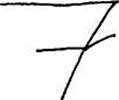        7- 8 класс – хороший самоконтроль и полное владение своими эмоциями.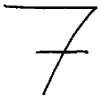 Почерк меняется в течение жизни человека наряду с изменениями в характере. Из этого исследования видно, что почерк меняется, значит меняется и мой характер. Сильные стороны: уравновешенность, спокойствие, интеллект, надежность, открытая личность.Слабые стороны: медлительность, одиночество, критичность, нерешительность. Глава VIШестое исследованиеВзгляд на себя Характер – это то, как видит себя человек, когда за ним никто не наблюдает.Трезво оценить и описать свой характер – задача не из простых.Интернет тесты: Некоторые специалисты утверждают, что о каждом из нас можно много узнать и по инициалам. Если верить подобным исследованиям, то буквы обозначают: Я — интеллигентность, творческие способности. Д — общительность, контактность; М — трудолюбие, педантичность; Тест «Активный ли Вы человек»Результат:  От 45 до 65 баллов. Вы отличаетесь веселым характером, легко и в согласии живете с людьми. У вас есть определенные черты характера руководителя. Вы энергичны и деятельны. Не очень хорошо переносите зависимость от других людей (например, начальников). Вы склонны считать, что все, что вы знаете в жизни, — это результат ваших собственных изысканий, ибо вы в состоянии эффективно работать и распространять свои взгляды на окружающих. Вы превосходите окружающих энергичностью и быстротой принятия решений, умеете брать на себя ответственность. В своем окружении вы желаемы и любимы, прежде всего за свою динамичность и необычайную активность. (Приложение №4)ОценкаДа, можно сказать, что есть личности, рожденные в этот же период как и я, но год, день рождения и почерк нас отличают.Нужно понимать, что ты по-своему индивидуален, а потому некоторая твоя черта будет проявляться со свойственным только тебе оттенком. Мне кажется, что очень многие качества моего характера совпадают и с моим исследованием, и с моим представлением о себе.На эти слабые стороны всегда обращают внимание мои родители, и я о них знаю, но, когда это показало мое исследование, я была удивлена.ЗаключениеПолностью описать характер человека только опираясь на статический подход нельзя, но бывают, как говорят ученые, исключения.Проведя исследования в познания себя, я убедилась, что многие факторы оказывают большое влияние на мой характер.А это и дата рождения, и имя, и почерк, и цвет глаз, и написании цифры 7.Все полученные знания о моем характере помогут мне управлять собой и своими поступками.Ведь бесхарактерный человек – это человек, лишенный внутренней определенности.Для достижения моих целей мне нужно:1.Бороться с ленью2. Стать более решительной 3.Уметь воспринимать людей такими, какие они есть.Ведь формирование характера самым тесным образом связано с мыслями, чувствами и побуждениями человека.Таким образом, гипотеза моего исследования подтверждена и цель работы достигнута.Литература:https://bobych.ru/referat/68/16015/1.html (ПСРЛ, 29, с. 266; ПКК, с. 27, 40; РБС, ХХV, с. 33).YouFio.RUhttps://www.ranibu.ru/sudba-i-harakter-po-date-rozhdeniia.htmlik«Что можно узнать о человеке по дате его рождения и имени». Зюрняева Т.http://paranormal-news.ru/news/fiziognom http://www.greatpicture.ruhttps://studfiles.nethttp://caringmother.ru/Материалы статьи И. Смирновой «Графология вчера, сегодня, завтраГрафология шаг за шагом. Как расшифровать почерк: Инесса Гольдберг — Санкт-Петербург, У-Фактория, АСТ Москва, 2008 г.- 224 с.Приложения:
Приложение №1Число имени 1Люди, чьим числом имени является единица, по праву считаются отважными первооткрывателями, обладающими оригинальной манерой мышления, которая помогает им рассмотреть обман там, где другие его не заметят.Такие люди не любят, когда ими командуют, но все же способны идти на компромиссы и признавать свои ошибки.Основной враг людей-единиц – это лень.Число имени 2Люди-двойки дипломатичны, честны и тактичны, поэтому пользуются уважением на работе, ведь на них всегда можно положиться. Они часто добиваются высокого положения в обществе, но при условии правильной организованности и распределения своего времени.Но люди-двойки из добродушных и открытых людей могут превратиться в лицемеров, для которых важно любой ценой удовлетворить свое тщеславие.Число имени 3Люди-тройки – это оптимисты, которые в любом проявлении жизни пытаются найти красоту, которой и спешат поделиться с окружающими (как известно, красота спасет мир). Эти люди предпочитают "отдавать", а не "получать", дружба для них – один из основных приоритетов.Благодаря своему прекрасному чувству юмора, яркому воображению и легкому отношению к жизни люди-тройки притягивают к себе тех, кому необходимы поддержка и помощь.Но! Чрезмерная эмоциональность, порывистость и привычка сорить деньгами могут сыграть с людьми-тройками злую шутку.Число имени 4Люди-четверки решительны, практичны, организованны и целеустремленны, они умеют не только ставить перед собой цели, но и достигать их, причем они не хотят всего и сразу, а выстраивают лестницу к своей цели ступенька за ступенькой.В людях они не терпят легкомыслия и небрежности. Не приемлют они лжи и предательства, поскольку сами никогда не пойдут по пути обмана.Люди-четверки не любят рисковать и полагаться на счастливый случай, они всего привыкли добиваться своим трудом, рассчитывая исключительно на свои силы.Число имени 5Люди-пятерки – это свободолюбивые личности, которые не способны усидеть на одном месте, ведь их манит все неизвестное и неизведанное. Такие люди ценят дружбу, особенно если друзья (а их у них достаточно много) способны разделить их тягу к приключениям.Развитое воображение и природная любознательность способствуют тому, что люди-пятерки выбирают творческие профессии, в которых ценится красота слова.Число имени 6Люди с числом имени 6 – это опора для друзей и родных, ведь их обязательность, дисциплинированность и ответственность помогают находить им выход из любых ситуаций. Но при этом важно решать проблемы по мере их поступления, а не браться за все и сразу.У людей с числом 6 обострено чувство справедливости, они готовы помогать безвозмездно, не ожидая ответной реакции, ведь они, помогая другим, получают душевное удовлетворение.Число имени 6 отвечает за ощущение прекрасного, причем красота заключена в спокойствии, стремлении к гармонии.Число имени 7Люди-семерки – это максималисты, у которых все и всегда должно быть идеальным. Для них существует их мнение и неправильное, что часто отпугивает людей.Несмотря на то, что люди-семерки в компании чувствуют себя лидерами и не прочь блеснуть умом и сообразительностью, они не любят шумных компаний, предпочитая одиночество. Одна из отличительных черт человека-семерки – умение хранить тайны.Число имени 8Люди-восьмерки – это лидеры, обладающие острым аналитическим умом и смекалкой, поэтому деньги, власть и удача всегда и во всем сопутствуют им.Человек-восьмерка ответственен, трудолюбив и целеустремлен, он умеет управлять ситуацией и достигать поистине невероятных высот. При этом важно, чтобы цели достигались честным путем, что принесет им не только моральное удовлетворение, но и уважение. Лень, лесть и заискивание чужды людям-восьмеркам.Положительные характеристики числа 8 могут привести к несчастьям в том случае, если гоняться за недосягаемым богатством, властью либо любовью.Число имени 9Число имени 9 открывает множество возможностей своему владельцу, поскольку замыкает числовой ряд, тем самым возвышаясь над остальными числами. Люди-девятки могут при желании воплотить любую мечту в реальность, если на их пути не встанет лень.Люди-девятки остры на язык и язвительны, любят критиковать других, чем часто навлекают на себя неприятности.Жизненную энергию и силы они черпают из любви, которая помогает им справиться с любыми несчастьями.Приложение № 2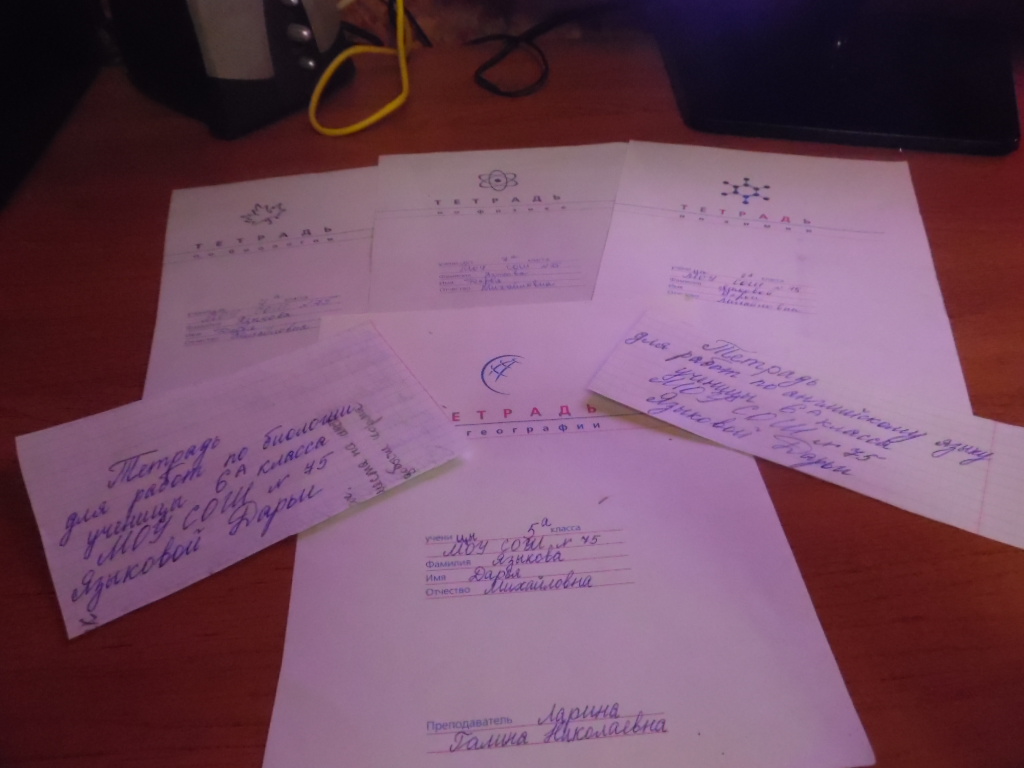 Приложение №3Приложение №4Вопросы теста:1. Убеждены ли вы в позитивном значении школы жизни для развития человека и для достижения определенных позиций в обществе? Да. Нет. 2. Хорошо ли вы себя чувствуете в атмосфере борьбы, соревнования, достижения замыслов? Да. Нет. 3. Какую из функций современных политических лидеров вы считаете наиболее важной: а) реализация практических задач; б) деятельность, направленная на защиту человеческого достоинства и прав сограждан. 4. Наша деятельность должна быть регламентирована: а) религиозными положениями; б) идеями прекрасного; в) материальными соображениями; г) всеобщим благосостоянием. 5. Себе в друзья вы бы выбрали: а) человека предприимчивого, работящего, наделенного практическим умом; б) человека думающего, мечтательного, оторванного от действительности; в) человека со способностями руководителя и организатора. 6. Достаточно ли бывает у вас энергии, чтобы преодолеть встречающиеся на пути трудности? Да. Нет. 7. Можем ли мы радоваться, что живем в такое активное время? Да. Нет. 8. Любите ли вы смотреть на огонь? Да. Нет. 9. Родились ли вы под одним из названных знаков зодиака: Овен, Лев, Стрелец? Да. Нет. 10. Легко ли вы переносите отказ, даже если знаете, что вашу просьбу выполнить невозможно? Да. Нет. 11. Разговорчивы ли вы? Да. Нет. 12. Живете ли вы по принципу, что каждая дорога ведет к цели? Да. Нет. 13. Любите ли вы действия, требующие быстроты? Да. Нет. ФИОЯЗЫКОВАДАРЬЯМИХАЙЛОВНАГод: 2003 1955377Месяц: 9 815836268Всего 1062070174690   [10]УчаствовалиКоличествоученики 8 «а»28Сильные стороныСлабые стороныТрудолюбиеЛеньДобротаМедлительностьИнтеллектНерешительностьПорядочностьОсторожностьСправедливостьБрезгливостьОткрытая личностьЗанудство123456789АБВГДЕЁЖЗИЙКЛМНОПРСТУФХЦЧШЩЪЫЬЭЮЯ№Штрихи  Качества характера1.ДлинныйЛидер, активист2.Волна	Веселый. Он не чужд романтики.3.Ровные, четкиеВоображение, отсутствие инициативы.4.Короткий, тупойИмеет свое мнение. Обладает критическим умом.5.с крючками и узелкамиУпорство, знает что нужно делать.6.Линия останавливается на наклонной чертеВ делах медленный, останавливаются на полдороге, не предприимчивый человек.7.Длинная вниз  Усердный, на первом плане материальная выгода.8.Идеальная Самоконтроль, Полное владение своими эмоциями.9.Над цифрой Энтузиазм, желание достичь невозможного.